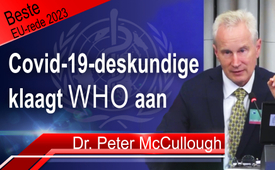 s Werelds toonaangevende Covid 19-deskundige 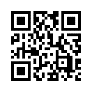 Dr. McCullough klaagt WHO aanDr. McCullough ontkracht de WHO, het Corona narratief en de misvatting dat Corona vaccins beschermen. In zijn toespraak stelt hij dat meer dan 70 procent van de sterfgevallen na de Covid 19 vaccinatie te wijten is aan het vaccin. Hij dringt er bij het Europees Geneesmiddelenbureau sterk op aan om deze vaccins van de markt te halen. Mis geen minuut van zijn opmerkelijke toespraakOp 13 september vond in het EU-parlement in Straatsburg een conferentie op hoog niveau plaats over het nieuwe pandemieverdrag van de WHO. De praktiserende arts, epidemioloog en cardioloog Dr. Peter McCullough deelde in deze ontroerende en zeer belangrijke toespraak, zijn ervaring met de pandemiebestrijding onder leiding van de WHO:Inleiding: Het is een eer en voorrecht om Dr. Peter McCullough uit Texas in de Verenigde Staten vandaag bij ons te hebben. Dank u wel. Hij is internist, cardioloog, epidemioloog en heeft diploma's van Baylor University, University of Texas Southwestern Medical School, University of Michigan en Southwestern Methodist University. Hij behandelt veel voorkomende infectieziekten en cardiovasculaire complicaties van zowel de virale infectie als de verwondingen die ontstaan na de Covid-19 injecties in Dallas, Texas, VS. Dr. Peter McCullough publiceerde uitgebreid over een reeks geneeskundige onderwerpen met meer dan duizend publicaties en 685 citaten in de National Library of Medicine. Dr. McCullough getuigde meerdere malen in de Amerikaanse senaat en in vele deelstaten, over aspecten van de reactie op de pandemie. Dr. McCullough heeft zich jarenlang, met toewijding; academisch en klinisch ingezet voor de bestrijding van het SARS-CoV-2 virus en heeft daarbij duizenden rapporten bekeken, deelgenomen aan wetenschappelijke congressen, groepsdiscussies, persberichten en wordt beschouwd als een van de grootste experts van de wereld op het gebied van Covid-19. Hartelijk dank. Dr. Peter McCullough: Dank u voor deze inleiding en dank voor alle hartelijke groeten vandaag. Dank aan mevrouw Anderson, leden van het parlement en dames en heren. Zoals voorgesteld, ben ik Dr. Peter McCullough. Ik ben praktiserend internist, cardioloog en epidemioloog en sinds het begin van de pandemie heb ik me volledig ingezet om alles te doen wat ik kan om elke patiënt te helpen. Dit zijn mijn observaties en dit is mijn analyse. Er zijn twee golven van verwondingen geweest in de wereld. De eerste was de SARS-CoV-2 infectie, die ten koste ging van de zwakken en ouderen. En de tweede golf van schade zijn nu de Covid-19 vaccins. De rol van de WHO lijkt in beide gevallen negatief te zijn. De rol van de WHO lijkt te opereren binnen een biofarmaceutisch complex, een syndicaat, een gecompliceerd samenwerkingsverbond dat zich in de loop der tijd heeft gevormd. Het omvat de WHO, de Verenigde Naties, het World Economic Forum, de Gates Foundation, de Rockefeller Foundation, de Welcome Trust, Gavi, CEPI, de Coalition for Epidemic Preparedness and Innovation die de Gates Foundation en het WEF grotendeels hebben gevormd. Het ministerie van Buitenlandse Zaken in de Verenigde Staten, de National Institutes of Health, de CDC, de FDA, de MHRA in het Verenigd Koninkrijk, TGA in Australië, SAFRA in Zuid-Afrika, de EMA hier in Europa. Deze groepering van niet-gouvernementele organisaties met gouvernementele volksgezondheidsinstanties werkt als een eenheid. Ze worden zorgvuldig gecoördineerd. En de gevolgen zijn negatief. Aan het begin van de pandemie was er een onderzoek door de WHO naar de oorsprong van SARS-CoV-2. Toen begon de doofpotaffaire. Vice-admiraal Brett Giroir in de Verenigde Staten benoemde drie onafhankelijke wetenschappers om naar Wuhan te gaan en uit te zoeken wat er aan de hand was. We wisten op dat moment, en dit is allemaal naar voren gekomen tijdens hoorzittingen in het Congres, dat Anthony Fauci, Francis Collins, Jeremy Farrar, die bij de Welcome Trust zat en nu de hoofdwetenschapper is bij de WHO, Christian Andersen bij Scripps, Edwin Holmes in Sydney, Peter Daszak bij de EcoHealth Alliance. Ze spanden in januari 2020 allemaal samen, om te verdoezelen wat ze wisten, namelijk dat het virus was ontwikkeld in een gezamenlijke Amerikaans-Chinese samenwerking in het lab in Wuhan, China. En ze misleidden de wereld met 12 daaropvolgende frauduleuze artikelen in de peer-reviewed literatuur. Deze werden geleid door Jeremy Farrar, die hoofdwetenschapper is bij de WHO. Dit staat allemaal in de serie rapporten van de House Select Committee in de Verenigde Staten door het Amerikaanse Congres, geleid door afgevaardigde Brad Wenstrup. De WHO heeft vanaf het allereerste begin een kwalijke rol gespeeld door de wereld te misleiden over de oorsprong van SARS-CoV-2. Artsen zoals wij, in de klinische praktijk, liepen hier achteraan omdat onze regeringen en instanties zoals de WHO niet eerlijk waren. En in plaats van ons te helpen, of op zijn minst uit de weg te gaan als het gaat om het behandelen van patiënten en het redden van levens, liepen ze in de weg en belemmerden ze ons vermogen om patiënten te behandelen. Ze creëerden effectief een hele omgeving van therapeutisch nihilisme. Er waren maar twee dingen die ziekenhuisopname en dood konden voorkomen. Het eerste was vroegtijdige behandeling, en het tweede was het verwerven van natuurlijke immuniteit bij het eerste optreden van de infectie. Niets anders werkte. Er waren maar twee slechte gevolgen: ziekenhuisopname en dood. Tot op heden heeft de WHO geen protocollen voor vroegtijdige behandeling van patiënten met acute COVID-19 goedgekeurd, bepleit of gepubliceerd. Dat zou je iets moeten zeggen. Dat zou je wakker moeten schudden. We zijn nu drie jaar bezig. Drie jaar lang. En nog steeds niets van de WHO om het menselijk lijden te verminderen. Niets. Sterker nog, inspanningen die het menselijk lijden vergroten. Want de eerste golf was de ziekte. En ik heb meerdere keren getuigd in de Amerikaanse Senaat. Het merendeel van de ziekenhuisopnames en sterfgevallen was volledig te vermijden bij de patiënten met het hoogste risico door vroegtijdig ingrijpen, te beginnen met virusdodende neussprays en gorgels, en vervolgens intraveneuze en orale medicijnen die thuis werden toegediend om mensen door de ziekte heen te helpen. Nu komen de vaccins. Sinds 2021 hebben de vaccins de wereldbevolking geteisterd. Wereldwijd nam tweederde van de mensen een vaccin. Uit de Amerikaanse COVID Community State Study blijkt dat 75% van de Amerikanen een vaccin heeft genomen. Gelukkig deed 25% dat niet. Ik was de enige volksgezondheids- en publieke figuur in de Verenigde Staten die de vaccins schriftelijk in twijfel trok voordat ze uitkwamen. En ik deed het zo luid mogelijk. De COVID-19 vaccins in de Verenigde Staten, 94% van de Amerikanen namen een mRNA vaccin. Het is de genetische code voor het potentieel dodelijke spike-eiwitdeel van het virus. Het was het slechtste idee ooit om de genetische code via een injectie in het menselijk lichaam in te brengen en ongecontroleerde productie van een potentieel dodelijk eiwit voor onbepaalde tijd toe te staan. Alles wat we over het vaccin te weten zijn gekomen sinds het uitkwam, is afschuwelijk. Er is geen enkel onderzoek dat aantoont dat mRNA wordt afgebroken omdat het pseudo-uridinaat is. Het wordt synthetisch gemaakt. Het kan niet worden afgebroken. Er is geen onderzoek dat aantoont dat het, het lichaam verlaat. We hebben nu een artikel van Castriotta die aantoont dat mRNA een maand lang circuleert. Zo lang als ze het hebben bekeken. Het spike-eiwit, het dodelijke eiwit uit de vaccins, dat in het menselijk lichaam wordt gevonden na vaccinatie, circuleert op zijn minst zes maanden, zo niet langer. En als mensen na zes maanden nog een injectie krijgen, circuleert er nog meer potentieel dodelijk eiwit. In 3400 collegiaal getoetste manuscripten is bewezen dat het spike-eiwit vier belangrijke ziektedomeinen veroorzaakt. Eén daarvan is hart- en vaatziekten, hartontsteking of myocarditis. Alle regelgevende instanties zijn het erover eens dat de vaccins, myocarditis veroorzaken. Ik ben cardioloog. Voor COVID hadden we al jaren richtlijnen in de cardiologie. Als er myocarditis is, of het nu symptomatisch is of niet, kunnen mensen zich niet inspannen tijdens het sporten. Dat veroorzaakt een hartstilstand. En toch injecteerden sportbonden in heel Europa en in de Verenigde Staten jonge mensen zonder medische noodzaak, zonder klinische indicatie met deze vaccins en we hebben een hele reeks hartstilstanden gezien bij jonge mensen. Als deskundig cardioloog zeg ik je dat deze hartstilstanden te wijten zijn aan het COVID-19 vaccin totdat het tegendeel bewezen is. Dat zijn ze. Andere cardiovasculaire aandoeningen veroorzaakt door het vaccin, bewezen: versnelling van atherosclerotische cardiovasculaire aandoeningen en hartaanvallen of hartstilstand. Postural Orthostatic Tachycardia Syndrome (POTS), of mensen die flauwvallen door een te lage bloeddruk. Je hebt in de media montages gezien van mensen die flauwvallen zoals je nog nooit eerder hebt gezien. Het is het vaccin totdat het tegendeel is bewezen. Aortadissectie, boezemfibrilleren, andere ritmestoornissen, hartstilstand in afwezigheid van myocarditis zijn beschreven met de COVID-19 vaccins. De cardiovasculaire schade in het menselijk lichaam als gevolg van het vaccin is aanzienlijk. Meer dan wat we ooit hebben gezien bij cholesterol, hoge bloeddruk of diabetes. Het tweede belangrijke domein is neurologische aandoeningen, beroertes, zowel ischemische als hemorragische. Guillain-Barre syndroom, oplopende verlamming die tot de dood kan leiden, wat tot de dood heeft geleid met mRNA vaccins, goedgekeurd door al onze regelgevende instanties. Neuropathie van kleine vezels, gevoelloosheid en tintelingen, oorsuizingen, hoofdpijn. Deze komen vaak voor. Derde grote domein, bloedstolsels. Bloedstolsels zoals we ze nog nooit eerder hebben gezien. Het spike-eiwit is het meest trombogene eiwit dat we ooit in de menselijke geneeskunde hebben gezien. Het wordt gevonden in bloedstolsels. Het spike-eiwit veroorzaakt bloedstolsels. De bloedproppen zijn groter en resistenter tegen bloedverdunners dan we ooit in de menselijke geneeskunde hebben gezien. Ik heb patiënten die al twee jaar bloedproppen hebben en die door deze vaccins niet oplossen met conventionele bloedverdunners. We krijgen ze niet uit het lichaam. We kunnen het mRNA of het spike-eiwit niet uit het lichaam krijgen, omdat het voortdurend wordt aangemaakt. Vierde en laatste domein, immunologische afwijkingen. Vaccin-geïnduceerde trombotische trombocytopenie en multisysteem inflammatoire stoornis zijn vroege acute syndromen, goed beschreven, gepubliceerd. Ze hebben hun eigen acroniemen, allemaal goedgekeurd door de regelgevende instanties. Dus iedereen in de zaal en iedereen die online luistert, vraagt zich af: ben ik het? Is het mijn familielid? Is het mijn geliefde? Wie is de volgende die valt na een vaccin? We hebben hartstilstanden gezien twee jaar na deze inentingen. Twee jaar. Ik ben de hoofdauteur van de grootste autopsiestudie ooit van sterfgevallen na COVID-19 vaccinatie wereldwijd. We hebben de literatuur doorzocht, 600 artikelen, alle klinische bevindingen. We hebben ze beoordeeld met hedendaagse kennis, experts in pathologie en klinische geneeskunde. Onze conclusie: 73,9% van de sterfgevallen na vaccinatie zijn te wijten aan het vaccin. Ze zijn te wijten aan het vaccin. Bij verdenking op myocarditis, in een tweede artikel, waarvan ik de hoofdauteur ben, is het 100% van de tijd. Het komt door het vaccin. Niet COVID, ademhalingsziekte, het komt door het vaccin. We zien nu een derde vals narratief. Het eerste valse narratief was dat het virus onaantastbaar is, dat we opgesloten moeten blijven en bang moeten zijn. Het tweede valse narratief is: neem een vaccin, het is veilig en effectief. Het derde valse narratief is nu dat het niet het vaccin is dat deze problemen veroorzaakt, maar COVID. Het is COVID, die we hadden in 2020, die al deze problemen veroorzaakt in 2023. Trap niet in het valse narratief. De medische literatuur op dit moment is overtuigend. Er is voldaan aan de Bradford Hill criteria voor causaliteit. De vaccins veroorzaken deze enorme golf van ziekten. Nu, zou het u en uw familielid kunnen zijn?Tot slot nog een paar belangrijke werken. Een daarvan is van Schmeling en collega's uit Denemarken. Ze tonen aan dat ongeveer 30% van de mensen die een vaccin hebben genomen geen bijwerkingen heeft. Niets, zelfs geen pijnlijke arm. Niet eens het gevoel dat er iets met de injectie is gebeurd. Die mensen lijken voor altijd in orde te zijn. Alsof ze geen prik hebben gehad. En de gegevens zijn hetzelfde in de Verenigde Staten in ons VAERS-systeem. De tweede groep bestaat uit ongeveer 70% van de mensen. En zij hebben wat gematigde bijwerkingen, wat problemen, maar ze lijken niet echt ernstige voorvallen te hebben. En dan is er nog die kleine derde groep. 4,2% in de Schmeling gegevens. Het gaat door het dak. Myocarditis, hartstilstand, bloedstolsels, hemorragische beroerte, handicaps. Plotselinge dood thuis in bed. En de gegevens zijn hetzelfde in de Verenigde Staten. 4,2% van de mensen in Europa zit op dit moment in de problemen. Omdat ze de pech hadden een batch met een hoog risico te krijgen. In de Verenigde Staten, onze CDC v-safe data, wat zelfgerapporteerde data zijn, is het aantal van 10 miljoen Amerikanen, 7,7% zo ziek geworden door een injectie dat ze naar het ziekenhuis moesten om behandeld te worden en of opgenomen te worden. Uit een onderzoek van Zogby van ongeveer een jaar geleden, een grote representatieve steekproef in de Verenigde Staten, bleek dat 15% van de mensen die een vaccin hadden genomen, een medisch probleem hadden waar ze nu mee te maken hebben. Dus nogmaals, 4,2%, 7,7%, 15%. Dat is de penumbra. Dat is het Venn-diagram waar jullie allemaal bij betrokken zullen zijn. Wat is het pad voorwaarts? Het pad voorwaarts is duidelijk dat niemand nog een poging waagt. Niemand. De World Council for Health, een multinationale organisatie van Evidence-based artsen en zorgverleners, heeft op 11 juni 2022 een farmacie vigilantie rapport uitgebracht waarin 39 veiligheidsdatabases worden bekeken, waaronder de WHO v-safe en de EMA-databases in de Amerikaanse databases. En hun conclusie was om alle COVID-19 vaccins van de markt te halen vanwege een te hoog risico op overlijden. Overmatig risico op overlijden. Oké. Op de vloer van de Amerikaanse Senaat, 7 december 2022, was ik medevoorzitter van een sessie en ons panel van deskundigen concludeerde door instemming in de Amerikaanse Senaat dat alle COVID-19 vaccins van de markt moesten worden gehaald. Allemaal. Geen nieuwe boosters. En op 23 maart 2023 concludeerde de Association of American Physicians and Surgeons, een op feiten gebaseerde, op bewijs gebaseerde, op consensus gebaseerde organisatie, net als de twee andere, ook om de vaccins van de markt te halen. Ik leg u dus voor dat de COVID-19 vaccins en al hun nakomelingen en toekomstige boosters niet veilig zijn voor menselijk gebruik. Ik smeek u, als een bestuursorgaan, het Europees Geneesmiddelenbureau, om alle druk en de nodige urgentie uit te oefenen om de COVID-19 vaccins van de markt te halen. In de Verenigde Staten gaat het van staat tot staat. Waarschijnlijk zal elke staat ze van de markt halen als de federale overheid dat niet doet. Het gaat gebeuren. Het gaat over de hele wereld gebeuren. De WHO staat achter deze vaccins. Ze zijn veel meer een probleem dan een hulp voor de Europese Unie. En ik ben van mening dat de Europese Unie, de Verenigde Staten en alle grote belanghebbenden zich eigenlijk volledig uit de WHO zouden moeten terugtrekken en de WHO haar eigen gang zouden moeten laten gaan en geen rechtspraak of heerschappij zouden moeten hebben over wat wij doen in de gezondheidszorg. De WHO zal nooit heerschappij hebben over wat ik doe als arts met patiënten in mijn praktijk. Ik ben Dr. Peter McCullough. Hartelijk dank voor de uitnodiging.door ug./avr.Bronnen:Dr. McCulloughs rede in EU-Parlement op 13. Sept. 2023 https://www.youtube.com/watch?v=1Pa9yZ9kwc0
Covid vaccins moeten van de markt gehaald worden volgens cardioloog en epidemioloog McCullough https://transition-news.org/covid-impfstoffe-mussen-vom-markt-genommen-werdenDit zou u ook kunnen interesseren:---Kla.TV – Het andere nieuws ... vrij – onafhankelijk – ongecensureerd ...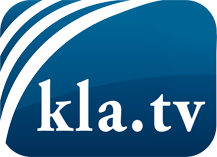 wat de media niet zouden moeten verzwijgen ...zelden gehoord van het volk, voor het volk ...nieuwsupdate elke 3 dagen vanaf 19:45 uur op www.kla.tv/nlHet is de moeite waard om het bij te houden!Gratis abonnement nieuwsbrief 2-wekelijks per E-Mail
verkrijgt u op: www.kla.tv/abo-nlKennisgeving:Tegenstemmen worden helaas steeds weer gecensureerd en onderdrukt. Zolang wij niet volgens de belangen en ideologieën van de kartelmedia journalistiek bedrijven, moeten wij er elk moment op bedacht zijn, dat er voorwendselen zullen worden gezocht om Kla.TV te blokkeren of te benadelen.Verbindt u daarom vandaag nog internetonafhankelijk met het netwerk!
Klickt u hier: www.kla.tv/vernetzung&lang=nlLicence:    Creative Commons-Licentie met naamgeving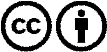 Verspreiding en herbewerking is met naamgeving gewenst! Het materiaal mag echter niet uit de context gehaald gepresenteerd worden.
Met openbaar geld (GEZ, ...) gefinancierde instituties is het gebruik hiervan zonder overleg verboden.Schendingen kunnen strafrechtelijk vervolgd worden.